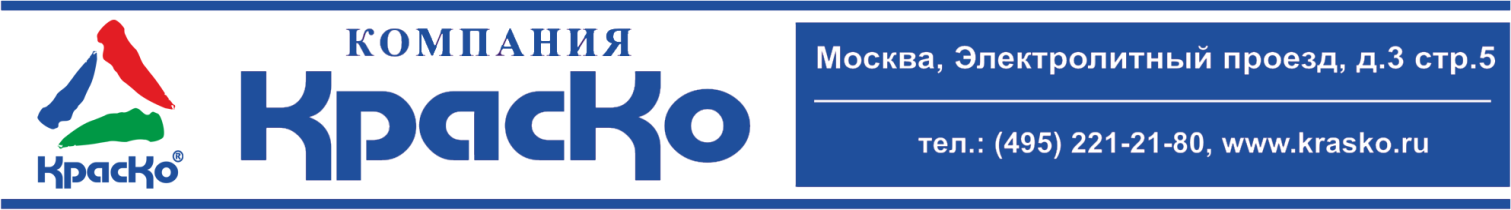 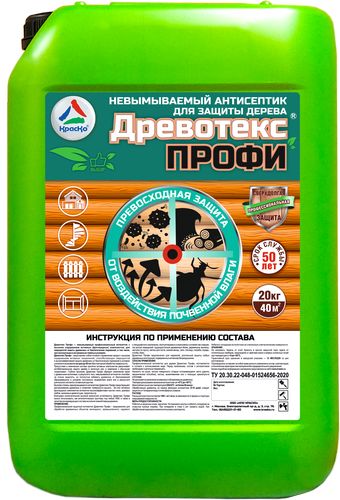 Древотекс ПрофиПрофессиональныйневымываемый антисептикдля защиты деревавысокие антисептические свойствапредотвращает растрескивание деревасрок защиты 45-50 летатмосферостойкийпаропроницаемыйневымываемыйводная основаДревотекс Профи — невымываемый профессиональный антисептик с высоким содержанием активных (фунгицидных) компонентов, для сверхдолгой защиты древесины от биологических поражений, в том числе, при эксплуатации в экстремально тяжёлых условиях.Древотекс Профи - представляет собой готовый к применению продукт с высоким содержанием активных соединений, способствующих сверхдолгой и высокоэффективной защите древесины от биологических поражений в условиях усиленного вымывания на срок до 50 лет (без повторной обработки поверхности).Присутствие в химическом составе пропитки активных компонентов увеличивает антибактериальную защиту дерева в несколько раз, в сравнении с обычными «морилками». Глубоко проникая, Древотекс Профи образует химические связи с древесными волокнами, в результате чего невымываемый антисептик способен не только защитить, но полностью избавить древесину от биопоражений образовавшихся в условиях постоянного воздействия влаги или в результате длительного контакта с почвенным грунтом. Высокая степень паропроницаемости антисептика Древотекс Профи предотвращает растрескивание древесины и позволяет поверхности дышать.  За счет активных фунгицидных компонентов антисептик высокоэффективен против гнили, домовых грибов, насекомых древоточцев, термитов и пр.Благодаря исключительной высокой агрегатной устойчивости, Древотекс Профи можно использовать, как антисептическую грунтовку под любые ЛКМ, а также в качестве консервирующего состава на осенне-зимний период времени.ПрименениеПрофессиональный защитный антисептик Древотекс Профи – предназначен для обработки деревянных объектов жилищного, промышленного, садового и ландшафтного назначения, эксплуатируемых в агрессивных условиях как снаружи, так внутри помещений:труднодоступные деревянные балки;деревянные причалы;настилы по грунту;загоны для скота;нижние венцы, лаги;теплицы, погреба;ограды, столбы;бани.Древотекс Профи предназначен для надежной, длительной защиты любых деревянных конструкций, подверженных активному биоразрушению.Способ примененияПрофессиональный антисептик для дерева Древотекс Профи, поставляется в готовом к использованию виде. Перед нанесением, состав с антисептиком необходимо тщательно перемешать.Наносить на сухую, чистую поверхность (старые отслаивающиеся части удалить механическим способом), кистью, вымачиванием или с помощью краскопульта в 2-3 слоя;Не допускается нанесение на мерзлую и обледеневшую древесину;Температурный режим нанесения антисептика: от +5°С до +30°С;Межслойная сушка при температуре t (20±2)ºC - не более 60 минут.Во избежание пропусков при обработке поверхности, состав имеет сигнальный «маркерный» цвет!Обработанную древесину на период фиксации антисептика (5-10 дней) следует защитить от попадания воды и атмосферных осадков.РасходРасход антисептика составляет 500 гр. на 1 кв.м. (в зависимости от формы и структуры покрываемой поверхности).ЦветБазовые цвета: фисташковый.Меры предосторожностиРаботать в защитных очках, перчатках. Не принимать внутрь и избегать попадания на открытые кожные покровы. При попадании в глаза и рот промыть водой. При обработке методом распыления использовать респиратор. Избегать попадание антисептика на стеклянные и металлические поверхностиХранениеНе нагревать. Беречь от огня!Хранить в прочно закрытой таре, вдали от отопительных приборов, предохраняя от действия влаги и прямых солнечных лучей при температуре от +5 до +30°С.Гарантийный срок хранения в заводской упаковке — 12 месяцев со дня изготовления.ТараТара 20 кг. Внимание! Этикетка оснащена защитными элементами от подделок.Технические данныеОснова материалаСпециальные активные компоненты, фунгициды, водаМежслойная сушка при температуре t (20±2)ºC, мин, не более60Цвет (после фиксации)фисташковыйВодородный показатель, pH4-4,5Плотность, г/см31,06Стойкость к воздействию климатических факторов, летдо 50ТУ